F2 Homework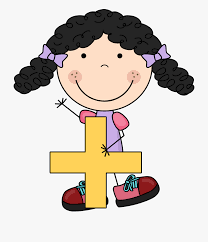 This week we have been adding two numbers together. Use the number cards to help you solve the problems.Can you find 2 numbers which add together to make the following totals?Choose a number. How many different ways can you make that number?